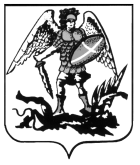 ПРАВИТЕЛЬСТВО АРХАНГЕЛЬСКОЙ ОБЛАСТИМИНИСТЕРСТВО СТРОИТЕЛЬСТВАИ АРХИТЕКТУРЫ АРХАНГЕЛЬСКОЙ  ОБЛАСТИР А С П О Р Я Ж Е Н И Еот 12 декабря 2019 года № 385-рг. АрхангельскОб отклонении предложений по внесению изменений 
в правила землепользования и застройки муниципальных образований Приморского муниципального района Архангельской областиВ соответствии с пунктом 22 Порядка деятельности комиссии 
по подготовке проектов правил землепользования и застройки муниципальных образований Архангельской области, утвержденного постановлением министерства строительства и архитектуры Архангельской области от 2.12.2019 № 20-п, а также на основании пунктов 29 и 31 протокола заседания комиссии по подготовке проектов правил землепользования 
и застройки муниципальных образований Архангельской области от 3.12.2019 № 22:Отклонить предложение администрации муниципального образования «Приморский муниципальный район» (заявление Насоновой Л.Г. вх. № 201-1884 от 2.10.2019) о внесении изменений в правила землепользования и застройки муниципального образования «Соловецкое» Приморского муниципального района Архангельской области об изменении территориальной зоны «зона рекреационного назначения» (кодовое обозначение Р) на территориальную зону «зона застройки индивидуальными жилыми домами» (кодовое обозначение Ж1) в части территории, на которой планируется предоставление земельного участка многодетной семье, 
по причине расположения земельного участка в границах территории, включенной в перечень выявленных объектов культурного наследия, согласно распоряжению инспекции по охране объектов культурного наследия Архангельской области от 19.08.2019 № 52-р.2. Отклонить предложение администрации муниципального образования «Приморский муниципальный район» (заявление Рубцовой Е.И. 
вх. № 201-2435 от 25.11.2019) о внесении изменений в правила землепользования и застройки муниципального образования «Островное» Приморского муниципального района Архангельской области об изменении территориальной зоны, на которую градостроительный регламент 
не распространяется «сельскохозяйственные угодья в составе земель сельскохозяйственного назначения» на территориальную зону «зона застройки индивидуальными жилыми домами», по причине расположения земельного участка в границах Беломорского государственного природного биологического заказника регионального значения, на территории которого запрещается любая деятельность, если она противоречит целям создания заказника, в соответствии с пунктом 7 положения о заказнике, утвержденного постановлением администрации Архангельской области от 11.12.2006 
№ 49-па.3. Опубликовать настоящее распоряжение на официальном сайте Правительства Архангельской области. 4. Направить копию настоящего распоряжения в органы местного самоуправления муниципальных образований, в отношении территорий которых рассмотрены предложения, для официального опубликования 
в порядке, установленном для официального опубликования муниципальных правовых актов, иной официальной информации. Копия распоряжения подлежит опубликованию на официальных сайтах соответствующих муниципальных образований Архангельской области.5. Рекомендовать органу местного самоуправления муниципального образования «Приморский муниципальный район» Архангельской области опубликовать настоящее распоряжение на официальном сайте муниципального образования «Приморский муниципальный район» Архангельской области.6. Настоящее распоряжение вступает в силу со дня его подписания. Министр                                         Д.В. Гладышев